      На основании п.7 и п.21 части 1 статьи 15 Федерального закона «Об общих принципах организации местного самоуправления» от 06.10.2003г.       № 131-ФЗ ст.17 Федерального закона от 21 декабря 1994 года № 69-ФЗ               «О пожарной безопасности», в целях предупреждения пожаров и гибели на них людей в местах проживания, а также проведения комплекса превентивных мер по недопущению пожаров, минимизации материальных и социальных потерь, повышения уровня противопожарной защиты объектов жилого сектора: 1.Провести в сельском поселении Сафаровский сельсовет муниципального района Чишминский район Республики Башкортостан мероприятия в рамках проводимой в Республике Башкортостан» надзорно-профилактической операции «Жилище-2018».2. Утвердить профилактическую группу по обеспечению первичных мер пожарной безопасности в населенных пунктах сельского поселения согласно приложению.3. Профилактическим группам:- провести подворный обход жилых домов с вручением противопожарных памяток;-   провести собрания граждан в населенных пунктах, с рассмотрением вопроса недопущения пожаров и гибели людей;-  по результатам проведенных профилактических мероприятий осуществлять информирование ЕДДС.Глава сельского поселения                                                       И.У.БайбуринПриложение к распоряжению главы сельского    поселения Сафаровский сельсовет муниципального района Чишминскийрайон от « 12» февраля  2018 г. № 4Профилактическая группа по обеспечению первичных мер пожарной безопасности в населенных пунктах сельского поселения Сафаровский сельсовет муниципального района Чишминский район Республики БашкортостанБайбурин Ильдар Усманович– глава сельского поселениятел.89373270661Асадуллина Гузель Рафаэльевна - специалист СП по делам молодежител. 89279232209Полев Алексей Александрович -начальник  караула ПЧ-95тел.89279417238Марченко Юрий Алексеевич-представитель Чишминской РЭСАллагулов Рамиль Риянович– староста села СафаровоАсадуллин Ильгиз Суфиянович   -  староста д.УдрякБикбулатов Зульфат Гайзатуллович – староста д.КушкуакНигматуллин Алфат Заршатович- староста д.КарамалыИшмухаметов Фануз Шагидуллович- староста д. ЯшикейБашќортостан РеспубликаһыШишмӘ районыМУНИЦИПАЛЬ РАЙОНЫНЫӉсӘфӘр ауыл СОВЕТЫауылБИЛӘМӘҺЕхакимиӘте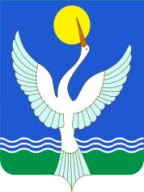 АДМИНИСТРАЦИЯСЕЛЬСКОГО ПОСЕЛЕНИЯсафаровский сельсоветмуниципального РАЙОНАЧишминскИЙ раЙон РеспубликИ БашкортостанҠАРАР«12» февраль 2018 й.№ 4РАСПОРЯЖЕНИЕ «12» февраля 2018 г.